Dodatna pojašnjenjaStjecanje praktičnih kompetencija kroz nastavu izraženo u ECTS-ima	Udio samostalnog rada studenta na kolegiju izražen u ECTS-ima i satimaStudenti samostalno i u suradnji s nastavnikom izrađuju programski zadatak.                       Kod predaje programa student odgovara na 3 pitanja vezano za sam program.                 Ispravan program donosi 15 bodova, dok svako pitanje donosi maksimalno 5 bodova.              Na programu je potrebno postići najmanje 15 bodova od mogućih 30 bodova.1. kolokvij je numerički  zadatak u trajanju od 60 ili 120 min.Na 1. kolokviju  potrebno je postići najmanje 10 bodova od mogućih 20 bodova.2. kolokvij je teorijski u trajanju od 60 min.Na 2. kolokviju  potrebno je postići najmanje 10 bodova od mogućih 20 bodova.Na popravni kolokvij može izaći student koji je postigao na samo jednome kolokviju manje od minimalnog broja bodova (10). Nakon pozitivnog popravnog kolokvija student dobiva minimalni broj bodova na kolokviju (10). Student koji ne uspije dobiti barem minimalni broj bodova na popravnome kolokviju ne može pristupiti završnom ispitu.Završni ispit je pismeni, a eventualno i usmeni. Pismeni dio završnog ispita traje 60 minuta. Na završnom ispitu  potrebno je postići najmanje 15 bodova od mogućih 30 bodova.Ocjenjivanje prema ostvarenim bodovima:90 – 100%	A, izvrstan (5)75 – 89,9%	B, vrlo dobar (4)60 – 74,9%	C, dobar (3)50 – 59,9%	D, dovoljan (2)Manje od 50%	F, nedovoljan (1)Sveučilište u Rijeci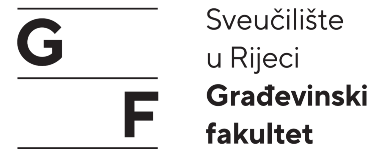 Građevinski fakultetStudijsveučilišni diplomski studijsveučilišni diplomski studijsveučilišni diplomski studijSemestar3.3.3.IZVEDBENI NASTAVNI PLAN ZA PREDMETPrednapete betonske konstrukcije Prednapete betonske konstrukcije Prednapete betonske konstrukcije Broj ECTS-a4.0 4.0 4.0 Broj sati aktivne nastavePVSBroj sati aktivne nastave30150Nositelj kolegijaizv. prof. dr.sc. Željko Smolčić izv. prof. dr.sc. Željko Smolčić izv. prof. dr.sc. Željko Smolčić Suradnici na kolegiju---Mrežna stranica kolegijahttps://moodle.srce.hr/2023-2024/course/view.php?id=178447https://moodle.srce.hr/2023-2024/course/view.php?id=178447https://moodle.srce.hr/2023-2024/course/view.php?id=1784471. IZVEDBENI NASTAVNI PLAN – PREDAVANJA/VJEŽBE/SEMINARI 1. IZVEDBENI NASTAVNI PLAN – PREDAVANJA/VJEŽBE/SEMINARI 1. IZVEDBENI NASTAVNI PLAN – PREDAVANJA/VJEŽBE/SEMINARI 1. IZVEDBENI NASTAVNI PLAN – PREDAVANJA/VJEŽBE/SEMINARI NASTAVNI TJEDANP/V/STEMANASTAVNIK/    SURADNIK1.PObjašnjenje načela prednapinjanja.dr.sc. Željko Smolčić 1.V/SObjašnjenje načela prednapinjanja.dr.sc. Željko Smolčić 2.PMaterijali za prednapinjanje.dr.sc. Željko Smolčić 2.V/SMaterijali za prednapinjanje.dr.sc. Željko Smolčić 3.PVrste prednapetog betona.dr.sc. Željko Smolčić 3.V/SVrste prednapetog betona.dr.sc. Željko Smolčić 4.PIzbor presjeka prednapetih nosača.dr.sc. Željko Smolčić 4.V/SIzbor presjeka prednapetih nosača.dr.sc. Željko Smolčić 5.PProračun prednapetih konstrukcija.dr.sc. Željko Smolčić 5.V/SProračun prednapetih konstrukcija.dr.sc. Željko Smolčić 6.PSila prednapinjanja.dr.sc. Željko Smolčić 6.V/SSila prednapinjanja.dr.sc. Željko Smolčić 7.PDimenzioniranje presjeka i elemenata.1. KOLOKVIJ (?)dr.sc. Željko Smolčić 7.V/SDimenzioniranje presjeka i elemenata.dr.sc. Željko Smolčić 8.PDimenzioniranje na savijanje.dr.sc. Željko Smolčić 8.V/SDimenzioniranje na savijanje.dr.sc. Željko Smolčić 9.PDopuštena naprezanja.dr.sc. Željko Smolčić 9.V/SDopuštena naprezanja.dr.sc. Željko Smolčić 10.PDimenzioniranje na ekscentični vlak ili tlak.dr.sc. Željko Smolčić 10.V/SDimenzioniranje na ekscentični vlak ili tlak.dr.sc. Željko Smolčić 11.PEkvivalentno opterećenje. Određivanje progiba.2. KOLOKVIJ (?)dr.sc. Željko Smolčić 11.V/SEkvivalentno opterećenje. Određivanje progiba.dr.sc. Željko Smolčić 12.PMetodom uravnoteženja opterećenja.dr.sc. Željko Smolčić 12.V/SMetodom uravnoteženja opterećenja.dr.sc. Željko Smolčić 13.POblikovanje zone sidrenja.dr.sc. Željko Smolčić 13.V/SOblikovanje zone sidrenja.dr.sc. Željko Smolčić 14.PStatički neodređeni sistemi.dr.sc. Željko Smolčić 14.V/SStatički neodređeni sistemi.dr.sc. Željko Smolčić 15.PPOPRAVNI KOLOKVIJ (?). Predaja programa.dr.sc. Željko Smolčić 15.V/SPredaja programa.dr.sc. Željko Smolčić 2. OBAVEZE NA KOLEGIJU I NAČIN OCJENJIVANJA2. OBAVEZE NA KOLEGIJU I NAČIN OCJENJIVANJA2. OBAVEZE NA KOLEGIJU I NAČIN OCJENJIVANJA2. OBAVEZE NA KOLEGIJU I NAČIN OCJENJIVANJA2. OBAVEZE NA KOLEGIJU I NAČIN OCJENJIVANJA2. OBAVEZE NA KOLEGIJU I NAČIN OCJENJIVANJA2. OBAVEZE NA KOLEGIJU I NAČIN OCJENJIVANJANastavna aktivnostECTSIshod učenjaAktivnost studentaMetoda procjenjivanjaBodoviBodoviNastavna aktivnostECTSIshod učenjaAktivnost studentaMetoda procjenjivanjaminmaxPrisustvo nastavi1.0Sjedi, sluša, debatira u vezi predavanja, aktivno sudjeluje u nastavi.--Kolokvij 10.5Izračunati gubitke sile prednapinjanja.                Analiza i proračun presjeka za granično stanje nosivosti.      Analiza i proračun presjeka za granično stanje uporabljivosti.                                                    Primijeniti ekvivalentno opterećenje i metodu uravnoteženja opterećenja.Individualna priprema studenta za kolokvij, dolazak na konzultacije, aktivnost na nastavi.Bodovanje prema prethodno dogovoreni kriterijima.1020Kolokvij 20.5Izračunati gubitke sile prednapinjanja.                Analiza i proračun presjeka za granično stanje nosivosti.     Analiza i proračun presjeka za granično stanje uporabljivosti.                                                    Primijeniti ekvivalentno opterećenje i metodu uravnoteženja opterećenja.Individualna priprema studenta za kolokvij, dolazak na konzultacije, aktivnost na nastavi.Bodovanje prema prethodno dogovorenim kriterijima.1020Program1.0Izračunati gubitke sile prednapinjanja.                Analiza i proračun presjeka za granično stanje nosivosti.  Proračun prednapetog nosača.Samostalna i individalna priprema i izrada programa. Dolazak na konzultacije, aktivnost na nastavi.Bodovanje prema prethodno dogovorenim kriterijima.1530Aktivnosti tijekom nastave ukupno3.035 70 Završni ispit 1.0Opisati principe prednapinjanja i razlikovati metode prednapinjanja.Primijeniti ekvivalentno opterećenje i metodu uravnoteženja opterećenja.Proračun prednapetog nosača. Ponavljanjeusvojenog gradiva. Bodovanje premaprethodno dogovorenimkriterijima. 1530 Ukupno 4.050100NAPOMENA: 1 ECTS predstavlja 30 sati rada studenta.NAPOMENA: 1 ECTS predstavlja 30 sati rada studenta.NAPOMENA: 1 ECTS predstavlja 30 sati rada studenta.NAPOMENA: 1 ECTS predstavlja 30 sati rada studenta.NAPOMENA: 1 ECTS predstavlja 30 sati rada studenta.NAPOMENA: 1 ECTS predstavlja 30 sati rada studenta.NAPOMENA: 1 ECTS predstavlja 30 sati rada studenta.3. STJECANJE PRAKTIČNIH KOMPETENCIJA I SAMOSTALNI RAD STUDENTA Terenska nastavaSeminar, program, projektni zadatak i ostaloLaboratorijska nastavaECTS04.00Aktivna nastavaAktivna nastavaSamostalni rad studentaSamostalni rad studentaECTSsatiECTSsati1.5452.575Ukupno              ECTS-a*4.04.04.04.0* odgovara broju ECTS-a kolegija* odgovara broju ECTS-a kolegija* odgovara broju ECTS-a kolegija* odgovara broju ECTS-a kolegija* odgovara broju ECTS-a kolegija